The Lighthouse Foundation, in partnership with First United Methodist Church, presents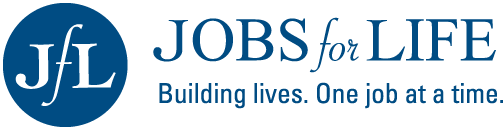 Jobs for Life (JFL) offers a unique solution to poverty and joblessness in communities and for individuals across the country.  JFL provides powerful tools to transform lives and communities as people learn God’s gift of work, find employment, and experience life in Christ.Tuesdays and Thursdays June 27th – August 22nd6pm – 8pmFirst United Methodist Church200 E. North St.Butler, PA  16001Volunteers needed for mentoring, hospitality, and prayer.Business owners/leaders needed to be guest speakers and provide employment opportunities to JFL graduates.For more information, contact Victoria Smouse724.586.5554 ext 207 or torismouse@thelighthousefoundation.comVolunteer Meeting June 15th 6pm at First United Methodist Church- Epworth Center